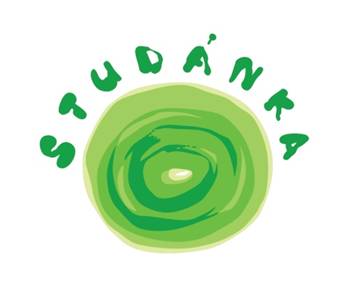 Dohoda o rozsahu docházky do lesní mateřské školy Studánka 
IČO: 06071147, Tovární 80, Beroun, 266 01

zastoupená ředitelem Mgr.Richardem Černým 

a 

Jméno dítěte: ………………………………………………………………….. 

Datum narození: ……………………………………………………………… 

Trvalé bydliště: ………………………………………………………………… 

Zákonný zástupce dítěte: …………………………………………………… se dohodli 

na následujícím rozsahu docházky do lesní mateřské školy Studánka, (zaškrtněte platné) 
Celodenní (od 8:00 do 16:30 hod.)
○      5 dní v týdnu  
○      4 dny v týdnu  
○      3 dny v týdnu  
○      2 dny v týdnu  
○      1 den v týdnu ○      1/2 dne v týdnu (od 8:00 do 12:00 hod.) po dobu jednoho měsícePoznámka: docházka na jeden den v týdnu, nebo půl dne v týdnu, je možná jen krátkodobě pro období adaptace v prvním měsíci docházky.​
Datum: 


Podpis ředitele LMŠ Studánka:                                              Podpis zákonného zástupce:



_________________________                                               _________________________ 